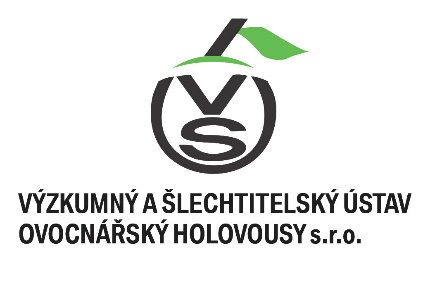 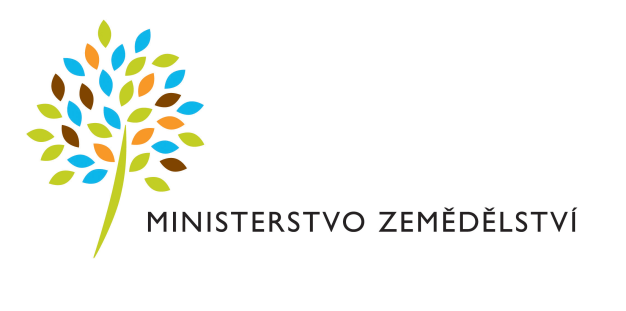 Vás zve na seminář a den otevřených dveří pro studenty středních zemědělských škol spojený s ukázkami ve výsadbách uspořádaný k  výročí narození   G.J. Mendela.Využití genetických zdrojů ve šlechtění ovocných dřevinAkce se uskuteční 31. května 2022 v 9:15 hod v prostorách konferenčního sálu VŠÚO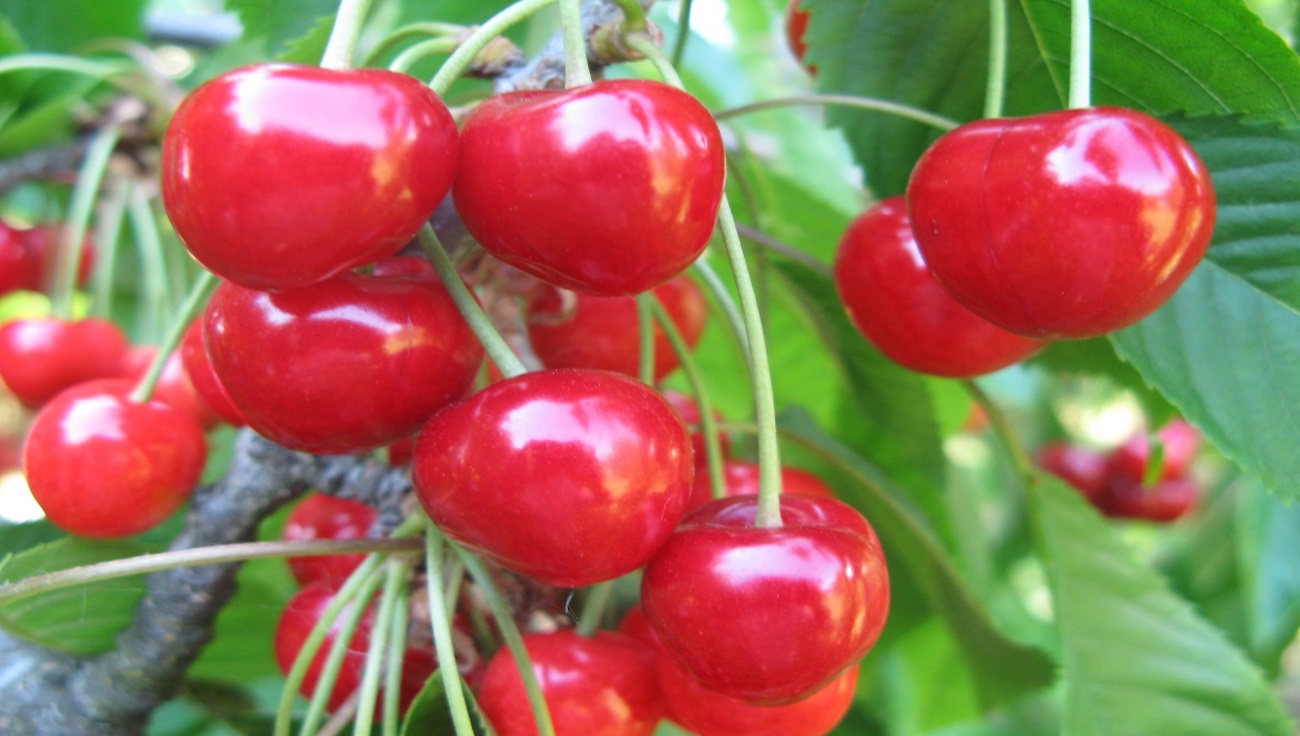 Program semináře:Přednášky:         	9:15 – 9:30   Úvod9:30-10:00    Ing. Lubor Zelený:                      Šlechtění ovocných druhů10:00-10:30   Ing. Jiří Sedlák, PhD.: Výskyt sucha v České republice a možnosti laboratorního testování  odrůd ovoce na odolnost vůči suchu 10:30-11:00   Prof. Ing. Dr. Boris Krška: Využití genetických zdrojů ve šlechtění ovocných dřevin Exkurze do výsadeb genofondů a šlechtitelských ploch VŠÚO HolovousyUkončení akce se předpokládá ve 12:30Garantem akce je prof. Dr. Ing. Boris Krška, vedoucí Oddělení genofondůV případě Vašeho zájmu jmenné seznamy za školy posílejte na e-mail:    jaroslava.nekvasilova@vsuo.czZ organizačních důvodů je Vaše registrace nutná, a to nejpozději do 20. 5. 2022